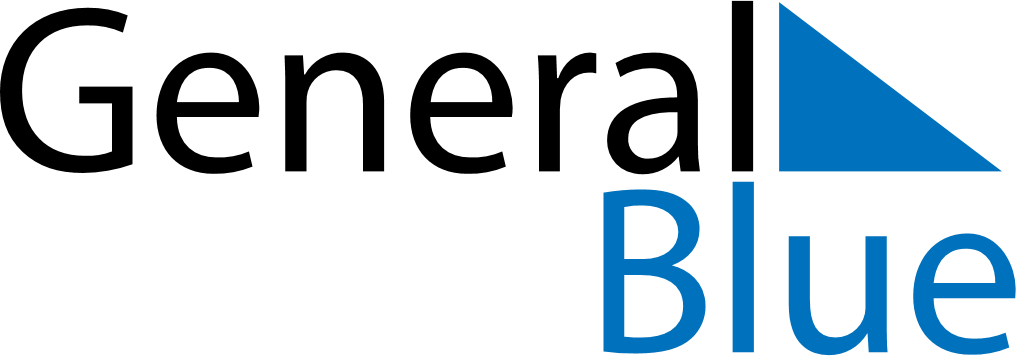 June 2018June 2018June 2018June 2018MaltaMaltaMaltaMondayTuesdayWednesdayThursdayFridaySaturdaySaturdaySunday1223456789910June 7th1112131415161617181920212223232425262728293030Saints Peter and Paul